Community Care Coordination Room Setup Example – In Person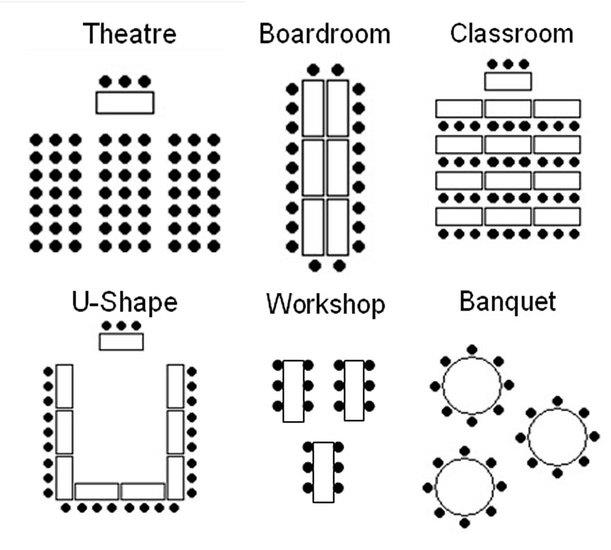 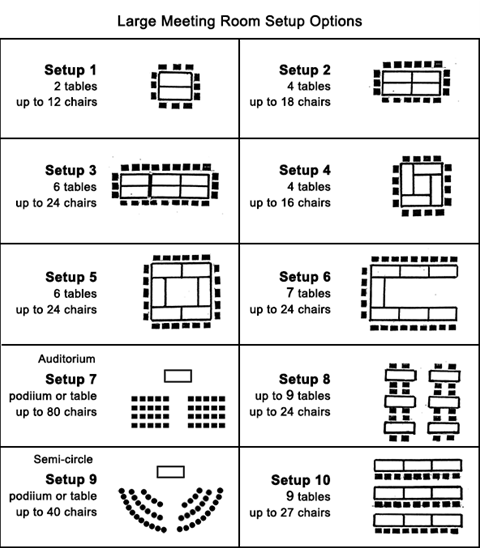 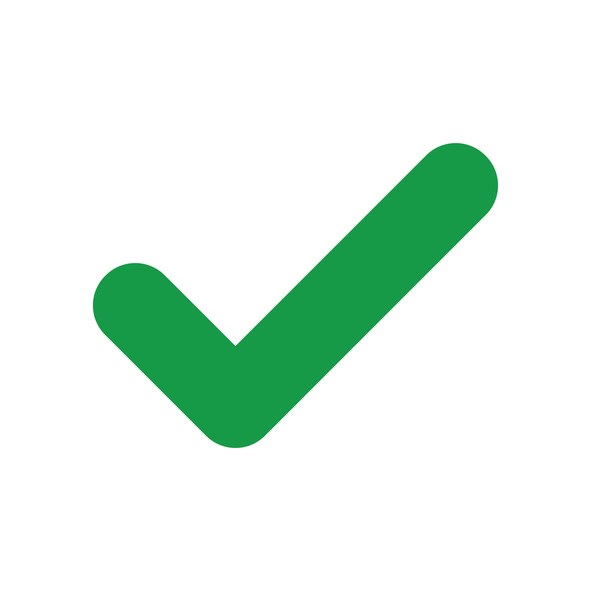 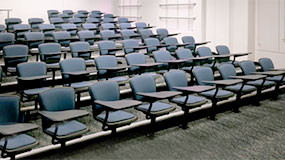 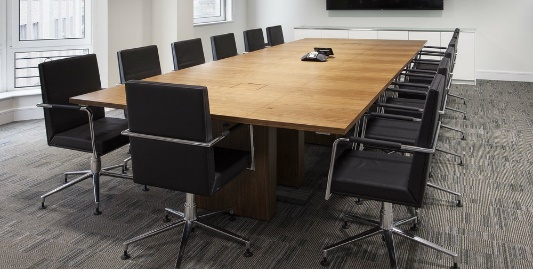 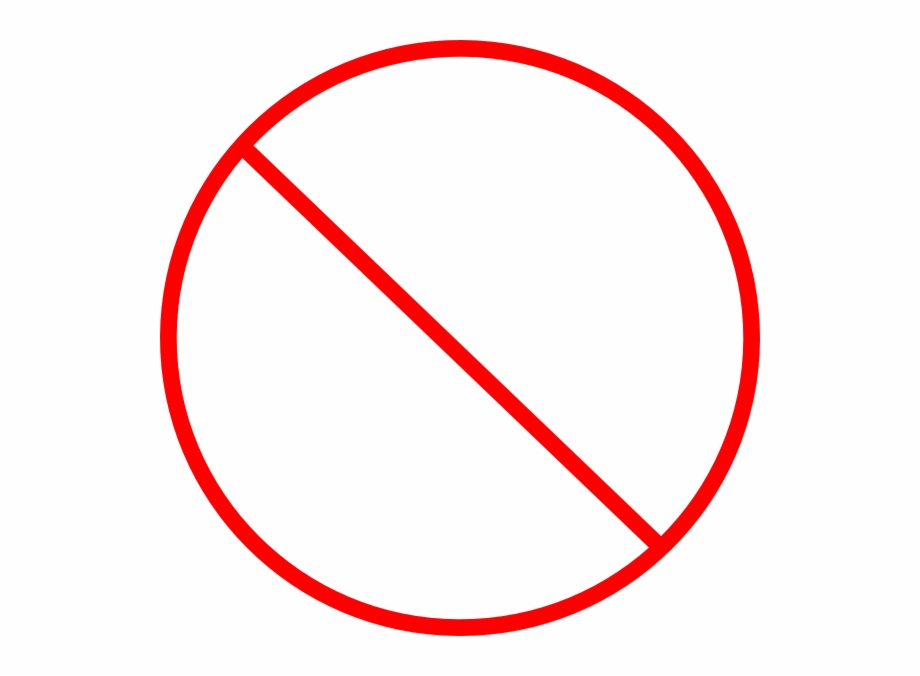 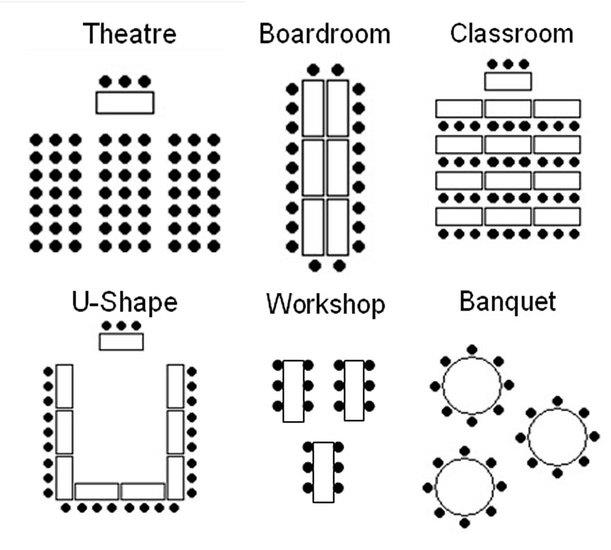 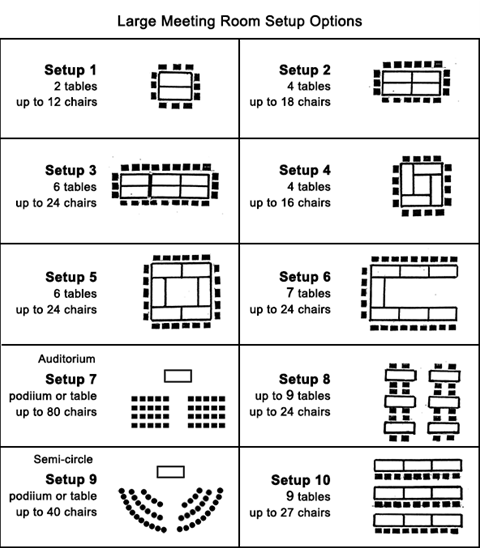 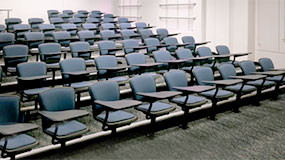 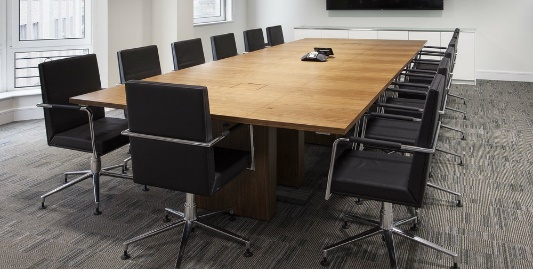 